Questions? Contact me at www.diane_bruns@rimsd.k12.ca.us or via my website, at www.rimsdbruns.weebly.com   		Spelling: Lesson 4         Vowel sounds /oo/ and /yoo/glue		______________________flute 		______________________youth		______________________accuse		______________________bruise 		______________________stew		______________________choose		______________________loose		______________________lose		______________________view		______________________confuse 	______________________cruise		______________________jewel		______________________execute		______________________route		______________________cartoon		______________________avenue		______________________include		______________________assume		______________________souvenir 	______________________        This week’s Vocabulary Words:competition     rotation     production   application     operation         organization     division     opposition     solution     protection     conclude     pursuit      intrude     subdue     presumePLEASE BRING IN 2 LITER BOTTLES AND A ROLL OF DUCT TAPE FOR OUR WATER ROCKET PROJECT OUR CLASS IS IN NEED OF A WATER COOLER. If you have one to donate, it will be very much appreciated!  Thank you!Imagine, Believe,  Achieve!Monday10thTuesday11thWednesday12thThursday 13thFriday 14th   Reading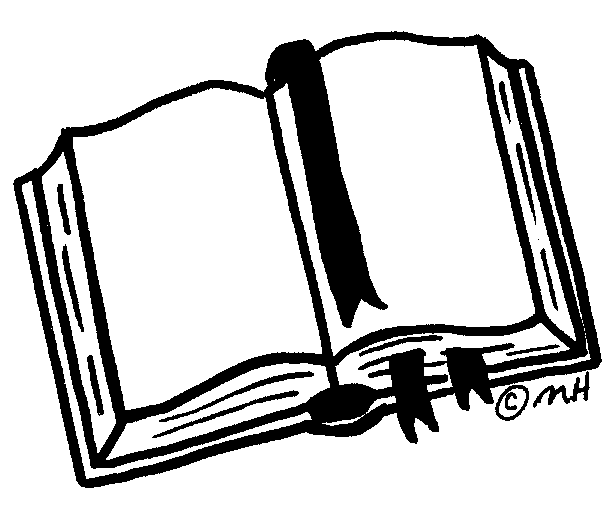 PE Today!SSR/AR Intro Vocab“Double Dutch” SSR/ARReading GroupsSSR/AR“Double Dutch”Vocab/GrammarTestSSR/ARGroupsComprehensionLanguage 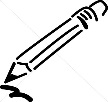 ArtsFairy TalesRough draft dueComputers Type your  StoriesRN 37-38RN 39 & 42Computers Finish your  StoriesRN 43-45Short StoryFinal DraftTESTRN 46-48Spelling            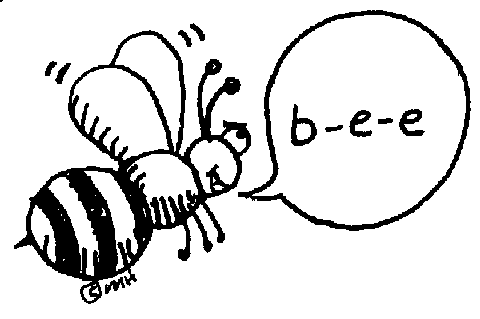 Prestest and Cursive practice  RN 40RN 41RN 42TestMath  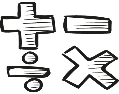 Go Math!Lesson 1.10Go Math!PMT 1.10Go Math!1.11Go Math!PMT 1.11Go Math!1.12TEST TUESDAY!Science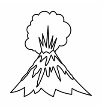 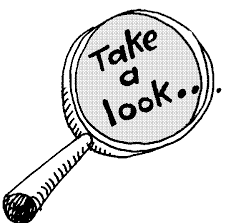 eSTEMCan people prepare?VideoeSTEMWhere are Volcanoes?History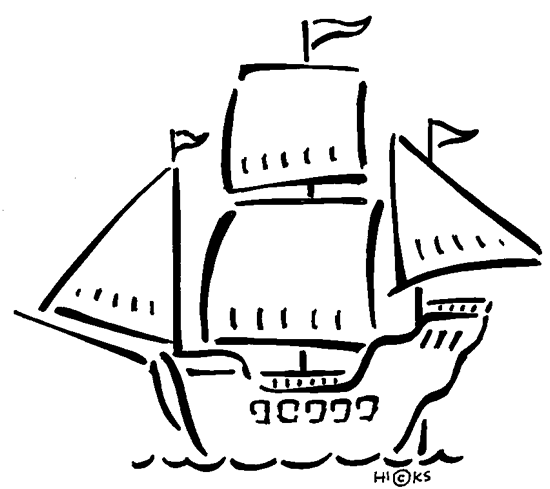 USA Studies WeeklyVol. 2 & handoutUSA Studies WeeklyVol. 2Q & AsUSA Studies WeeklyVol. 2 DUEHomework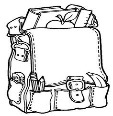 Finish today’s assignments&Read for 20minReading LogFinish today’s assignments&Read for 20minReading LogFinish today’s assignments&Read for 20 minReading LogFinish today’s assignments&Read for 20 minLog & SummaryReading Log and Summary Due!Rdg. Log = 4 pts Summary = 6 pts